Training PowerPoints Available for CACFP in Spanish(Presentaciones de entrenamiento disponibles para el CACFP en español)Website (El Sitio Web): https://www.fns.usda.gov/tn/meal-pattern-training-slides-cacfp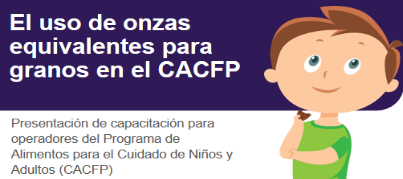 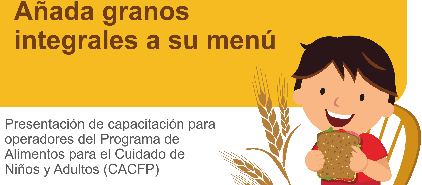 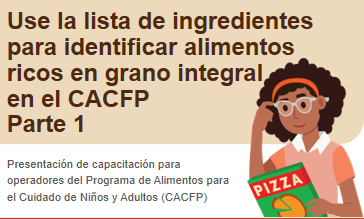 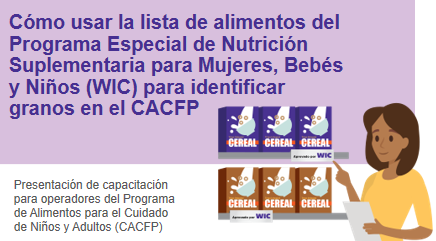 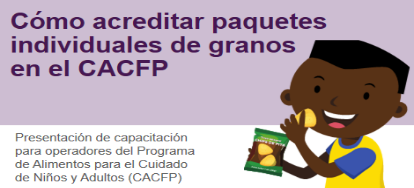 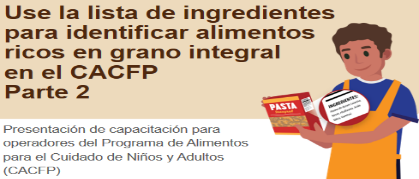 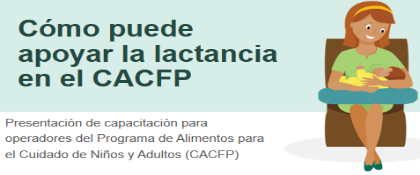 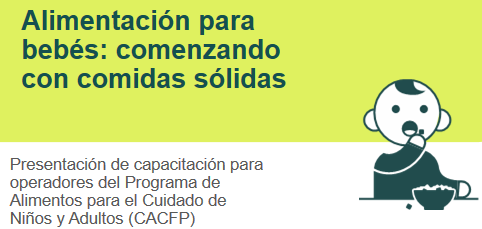 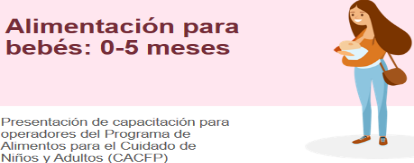 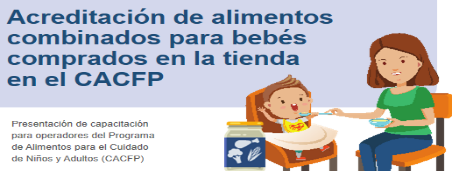 Training PowerPoints Available for CACFP in Spanish(Presentaciones de entrenamiento disponibles para el CACFP en español)Website (El Sitio Web): https://www.fns.usda.gov/tn/meal-pattern-training-slides-cacfp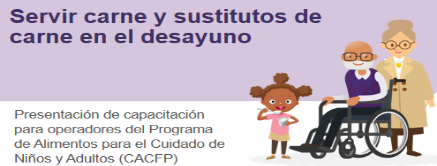 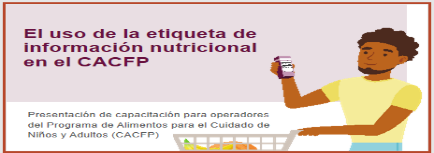 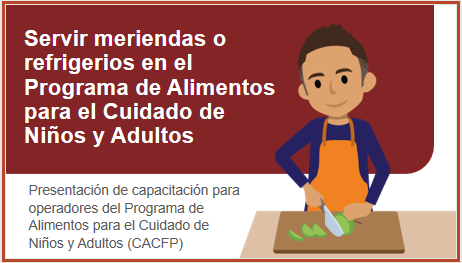 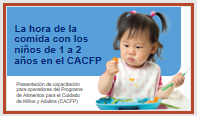 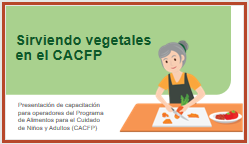 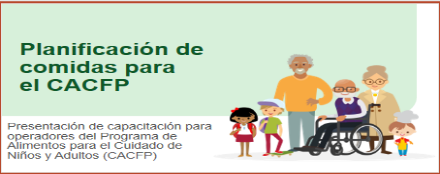 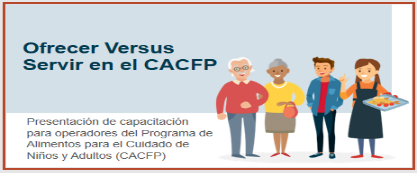 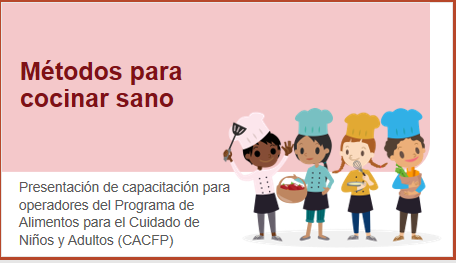 Training PowerPoints Available for CACFP in Spanish(Presentaciones de entrenamiento disponibles para el CACFP en español)Website (El Sitio Web): https://www.fns.usda.gov/tn/meal-pattern-training-slides-cacfp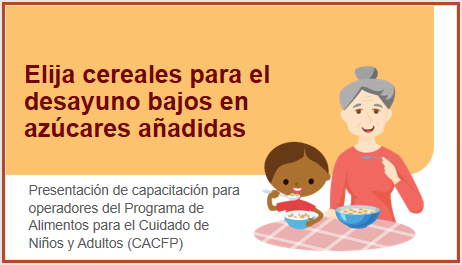 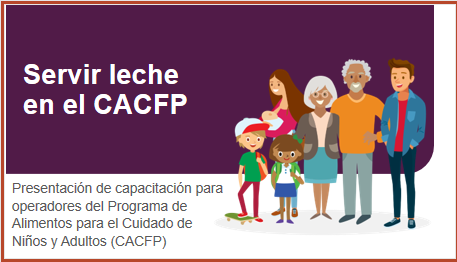 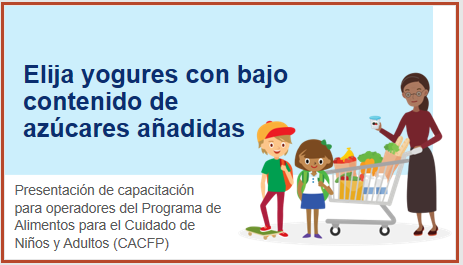 